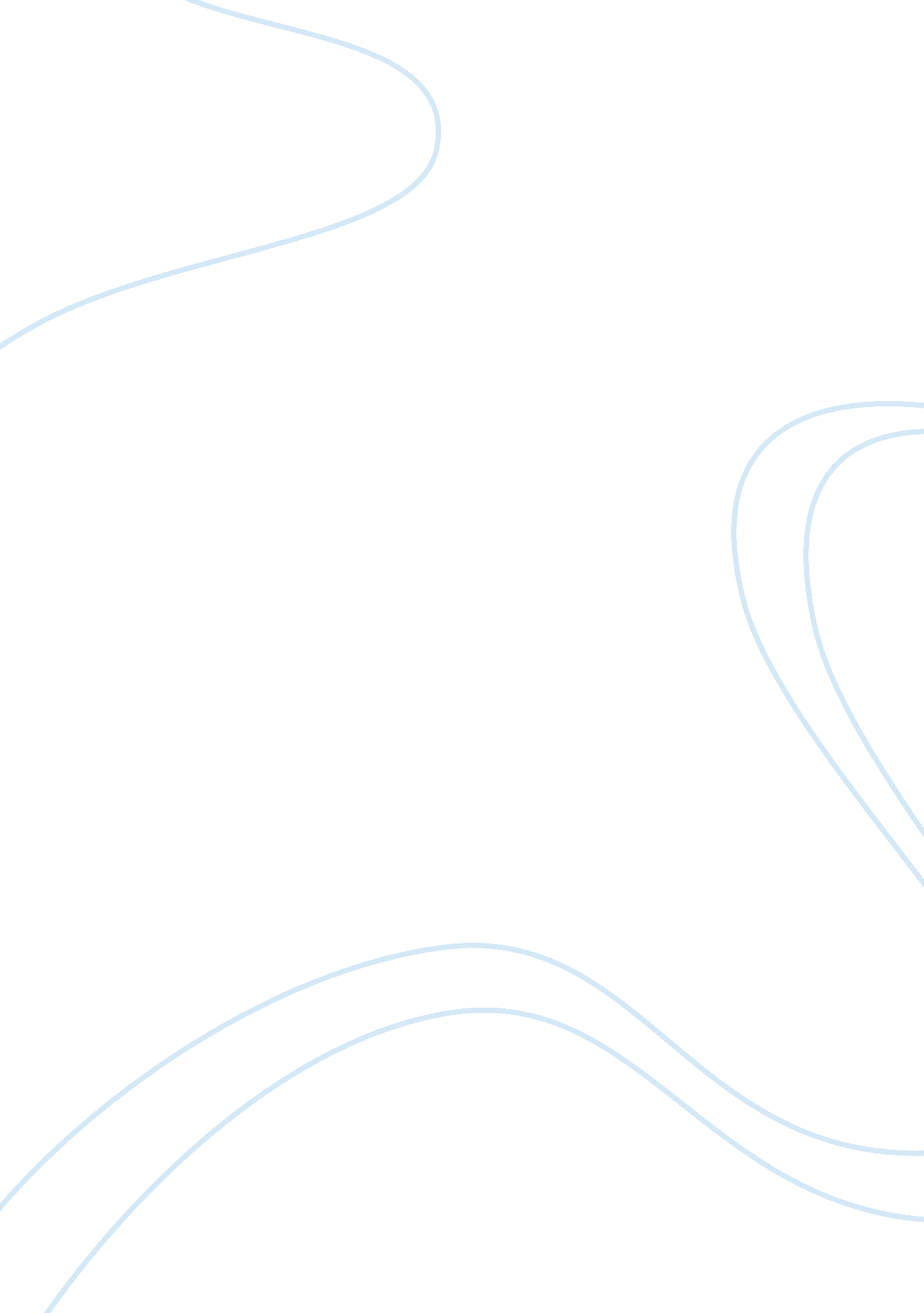 Should the press be completely free?Politics, Democracy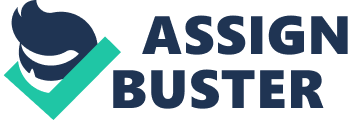 Should the press be completely free? Definition of the press:- The press is the way that focus on delivering news to the general public or to a specific public through papers The role of the press in the society:- Newspapers are the important means of forming public opinion. They comment on current events and criticise or appreciate the conduct of the Government. It is through them that the public comes to know the problems that face the country. Thus they educate the public mind and enable the people to have their own opinions on matters of public importance. Newspapers keep us aware about the things going on in the world and specially the country. Moreover, newspapers increase r vocabulary and it makes us confident. They make ppl realize about the problems through the editor's column. The uproar caused by the Prophet Mohammed caricatures has brought new light to the debate of the freedom of press that dates back to the days of the Renaissance. Nonetheless, press freedom is likely to be an inevitable feature in the society as the major role of the press in the society is to serve as informant as well as watchdog of most governments in the world. Therefore, the press should remain largely free especially in the area of publishing materials, the way of obtaining information, as well as the way of obtaining funds. However, the press can have a powerful effect on some areas of society (I changed the passive voice to active), so there should remain a certain degree of checks and balances so that the people who work for the press could be held responsible for their actions. As such, I would support this question and agree that the press should be given complete freedom within the framework of the law and the constitution. The press should be given complete freedom in the way they obtain funds to prevent the press from possible manipulation by the parties who fund the operation of the press. These manipulations would include making reports in the press based on the vested interest of the funding parties. By maintaining the freedom to obtain funds, the credibility of the press would mostly be maintained, and as such the public would generally gain from the unbiased reports. One good example that illustrates this point is the British Broadcast Company. As the company obtains its funds from the general public of the United Kingdom and not by specific groups or parties, the materials that are published generally do not contain vested interests. Hence, it would be recommended for the press to be free in the area of funding. The press should also retain the freedom of expression, particularly it should be (again changed to active form) free from government influence. Being a watchdog of the government, the press should not be subjected to any form of pressure by the government to carry out propaganda that supports government agendas. This is important, as it will most likely increase the level of transparency of the government. For example, some press companies in the United States, such as the Economist, provides reports and analysis that are free from the government’s influence. With these reports, their readers, the general public, would be more able to gain an insight in the workings of the government and this possibly increases the level of transparency of the government of the United States. Furthermore, by supporting the freedom of expression of the press, the government may be able obtain a second opinion from the general public through the criticisms voiced by the readers, and thus the government would be more able to make better policies and decision based on the needs of the population. The press should also be provided the freedom to obtain information. By maintaining the autonomy to choose sources, the press would most likely look for trustworthy sources that can increase the credibility of the materials and articles published by the press. This is because by having greater credibility, the company would be able to draw greater readership that can increase its revenue. It is easy to see that this serves (subject-verb agreement) to benefit both the press and the readers. Most of the press, including Times, AOL, and Newsweek back their reports and analysis through strong and credible sources such as the National Agency of Scientists and Harvard Business School which are reputable in their respective fields. This serves to increase the reputation of the magazines and as such they have been reported to be some of the most widely read magazines in the world. At the same time, the readers tend to gain from the accurate analysis done by the magazines, such as enabling themselves to make informed decision in the business world. In conclusion, the press should be completely free from influence as long as they abide by the law and constitution of the country. 1) Though there has be occasional slip-ups and bloopers that may seem to cause trouble, the benefits that the free press has brought to the society has overshadowed such occurrences. 2) The writers behind the articles and the journalists behind the reports are generally responsible adults who may have risked their lives or livelihoods to bring us the reports. 3) They tend to choose their words and meanings with great accuracy and precision. (you need to go from specific to general in a conclusion. I would go 2, 3, 1) 